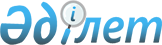 Об утверждении требований к организациям образования по предоставлению дистанционного обучения и правил организации учебного процесса по дистанционному обучению по образовательным программам начального, основного среднего, общего среднего, технического и профессионального, послесреднего образования и в форме онлайн-обучения по образовательным программам технического и профессионального, послесреднего образованияПриказ Министра просвещения Республики Казахстан от 27 ноября 2023 года № 349. Зарегистрирован в Министерстве юстиции Республики Казахстан 27 ноября 2023 года № 33682.
      В соответствии с подпунктом 62) статьи 5 Закона Республики Казахстан "Об образовании" ПРИКАЗЫВАЮ:
      1. Утвердить:
      1) Требования к организациям образования по предоставлению дистанционного обучения и в форме онлайн-обучения по образовательным программам технического и профессионального, послесреднего образования согласно приложению 1 к настоящему приказу;
      2) Правила организации учебного процесса по дистанционному обучению по образовательным программам начального, основного среднего, общего среднего, технического и профессионального, послесреднего образования согласно приложению 2 к настоящему приказу.
      2. Комитету среднего образования Министерства просвещения Республики Казахстан в установленном законодательством Республики Казахстан порядке обеспечить:
      1) государственную регистрацию настоящего приказа в Министерстве юстиции Республики Казахстан;
      2) размещение настоящего приказа на интернет-ресурсе Министерства просвещения Республики Казахстан после его официального опубликования;
      3) в течение десяти рабочих дней после государственной регистрации настоящего приказа представление в Юридический департамент Министерства просвещения Республики Казахстан сведений об исполнении мероприятий, предусмотренных подпунктами 1) и 2) настоящего пункта.
      3. Контроль за исполнением настоящего приказа возложить на курирующего вице-министра просвещения Республики Казахстан.
      4. Настоящий приказ вводится в действие по истечении десяти календарных дней после дня его первого официально опубликования. Требования к организациям образования по предоставлению дистанционного обучения и в форме онлайн-обучения по образовательным программам технического и профессионального, послесреднего образования
      1. К организациям образования, реализующим учебные программы начального, основного среднего, общего среднего и дополнительного образования, образовательные программы технического и профессионального, послесреднего образования, устанавливаются следующие требования по предоставлению дистанционного обучения и в форме онлайн-обучения по образовательным программам технического и профессионального, послесреднего образования (далее - ТиППО):
      1) наличие информационно-коммуникационных технологий и телекоммуникационных средств, обеспечивающих подключение к сети Интернет для организации учебной деятельности;
      2) наличие средств оперативного доступа к информационным ресурсам, цифровым ресурсам;
      3) наличие системы управления обучением;
      4) заполнение документов, обязательных для ведения педагогами в соответствии с приказом Министра образования и науки Республики Казахстан от 6 апреля 2020 года № 130 "Об утверждении Перечня документов, обязательных для ведения педагогами организаций среднего, технического и профессионального, послесреднего образования, и их формы" (зарегистрирован в Реестре государственной регистрации нормативных правовых актов под № 20317);
      5) наличие у педагогов организаций образования сертификатов о прохождении курсов повышения квалификации в области информационно-коммуникационных технологий;
      6) обеспечение учебного процесса цифровыми образовательными ресурсами;
      7) наличие образовательной программы ТиППО, внесенной в Реестр образовательных программ по соответствующей специальности;
      8) соблюдение минимальных требований к объектам информатизации в области образования в соответствии с приказом Министра просвещения Республики Казахстан от 14 ноября 2022 года № 456 "Об утверждении минимальных требований к объектам информатизации в области образования" (зарегистрирован в Реестре государственной регистрации нормативных правовых актов под № 30534). Правила организации учебного процесса по дистанционному обучению по образовательным программам начального, основного среднего, общего среднего, технического и профессионального, послесреднего образования  Глава 1. Общие положения
      1. Настоящие Правила организации учебного процесса по дистанционному обучению по образовательным программам начального, основного среднего, общего среднего, технического и профессионального, послесреднего образования (далее – Правила) разработаны в соответствии с подпунктом 62) статьи 5 Закона Республики Казахстан "Об образовании" и определяет порядок организации учебного процесса по дистанционному обучению по образовательным программам начального, основного среднего, общего среднего, технического и профессионального, послесреднего образования и в форме онлайн-обучения по образовательным программам технического и профессионального, послесреднего образования (далее –ТиППО).
      2. В настоящих Правилах используются следующие понятия:
      1) информационно-коммуникационные технологии – совокупность методов работы с электронными информационными ресурсами и методов информационного взаимодействия, осуществляемых с применением аппаратно-программного комплекса и сети телекоммуникаций;
      2) асинхронный формат обучения – дистанционное обучение или онлайн-обучение, предполагающее взаимодействие участников образовательного процесса, в том числе посредством информационных систем и других средств связи, не привязанное к определенному месту и времени;
      3) дистанционное обучение – обучение, осуществляемое при взаимодействии педагога и обучающихся на расстоянии, в том числе с применением информационно-коммуникационных технологий и телекоммуникационных средств;
      4) система управления обучением (LMS) (Элэмэс) – платформа, для администрирования учебных курсов, включающая комплекс учебных материалов и инструментов, обеспечивающих дистанционное обучение и онлайн-обучение для взаимодействия участников образовательного процесса;
      5) онлайн прокторинг – система верификации личности и подтверждения результатов прохождения онлайн-экзаменов, которая обеспечивает сохранение записи, распознавание и идентификация личности, анализ движений головы и тела, с определением уровня шума, распознаванием мультифейса, запроса на запись комнаты в режиме 360 градусов, логирование подозрительных событий;
      6) синхронный формат обучения – дистанционное обучение или онлайн-обучение, предполагающее прямую связь (стриминг) участников образовательного процесса в реальном времени, с использованием возможностей информационных систем (далее – ИС) и других средств связи, в котором обучающиеся получают информацию, работают с ней самостоятельно или в группах, обсуждают ее с другими участниками и преподавателями из любого места в единый для всех период времени. Глава 2. Порядок организации учебного процесса по дистанционному обучению
      3. Дистанционное обучение в организациях среднего, технического и профессионального, послесреднего образования предоставляется в случаях:
      1) введения чрезвычайного положения, ограничительных мероприятий, в том числе карантина, на соответствующих административно-территориальных единицах (на отдельных объектах), объявления чрезвычайных ситуаций;
      2) неблагоприятных погодных метеоусловиях;
      3) наличия заключения врачебно-консультационной комиссии о состоянии здоровья обучающегося;
      4) участия обучающихся в международных, республиканских учебно-тренировочных сборах, спортивных соревнованиях, интеллектуальных и творческих конкурсах и фестивалях;
      5) заявления родителей или иных законных представителей.
      4. Дистанционное обучение в организациях дополнительного образования предоставляется при введении чрезвычайного положения, ограничительных мероприятий, в том числе карантина, на соответствующих административно-территориальных единицах (на отдельных объектах), объявления чрезвычайных ситуаций.
      5. Дистанционное обучение в случаях введения чрезвычайного положения, ограничительных мероприятий, в том числе карантина, на соответствующих административно-территориальных единицах (на отдельных объектах), объявления чрезвычайных ситуаций организуется на основании приказа управления образования областей, городов Астаны, Алматы и Шымкента.
      6. Дистанционное обучение в связи с неблагоприятными погодными метеоусловиями организуется на основании приказа органа управления образованием области, города республиканского значения, столицы в соответствии с приказом Министра образования и науки Республики Казахстан от 18 января 2016 года № 42 "Об утверждении правил отмены занятий в организациях образования, а также организациях образования, реализующих образовательные программы технического и профессионального образования, при неблагоприятных метеоусловиях" (зарегистрирован в Реестре государственной регистрации нормативных правовых актов под № 13076).
      7. Дистанционное обучение обучающегося организации образования, имеющего заключение врачебно-консультационной комиссии о состоянии здоровья, осуществляется по заключению врачебно-консультационной комиссии согласно форме, утвержденной приказом исполняющего обязанности Министра здравоохранения Республики Казахстан от 30 октября 2020 года № ҚР ДСМ-175/2020 "Об утверждении форм учетной документации в области" (зарегистрирован в Реестре государственной регистрации нормативных правовых актов под № 21579). Период и срок дистанционного обучения определяется на основании медицинских показаний заключения врачебно-консультационной комиссии.
      8. Учебные занятия для лиц, имеющих временные ограничения возможностей здоровья и не имеющих возможности регулярно посещать организации ТиППО организуются посредством асинхронного и/или синхронного формата обучения и путем самостоятельного освоения учебных материалов по решению организации образования.
      9. Дистанционное обучение участников международных, республиканских учебно-тренировочных сборов, спортивных соревнований, интеллектуальных и творческих конкурсов, фестивалей осуществляется по заявлению обучающегося, родителя или иного законного представителя обучающегося на имя руководителя организации образования в произвольной форме и на основании приказа (письма) уполномоченного государственного органа, подтверждающего участие обучающегося в международных, республиканских учебно-тренировочных сборах, спортивных соревнованиях, интеллектуальных и творческих конкурсах, фестивалях на период участия с указанием сроков.
      Не допускается дистанционное обучение участников международных, республиканских учебно-тренировочных сборов, спортивных соревнований, интеллектуальных и творческих конкурсов, фестивалей, выезжающих в зоны боевых действий и (или) террористической опасности, а также приграничные с ними регионы.
      По завершении международных, республиканских учебно-тренировочных сборов, спортивных соревнований, интеллектуальных и творческих конкурсов, фестивалей обучающийся организации среднего образования сдает суммативное оценивание за раздел/сквозную тему (далее – СОР) и суммативное оценивание за четверть (далее – СОЧ), при несовпадении сроков проведения сдает СОР, СОЧ по индивидуальному графику в соответствии с приказом Министра образования и науки Республики Казахстан от 18 марта 2008 года № 125 "Об утверждении Типовых правил проведения текущего контроля успеваемости, промежуточной и итоговой аттестации обучающихся для организаций среднего, технического и профессионального, послесреднего образования" (зарегистрирован в Реестре государственной регистрации нормативных правовых актов под № 5191).
      10. Учебные занятия для обучающихся организаций ТиППО, участвующих в международных, республиканских учебно-тренировочных сборах, спортивных соревнованиях, интеллектуальных и творческих конкурсах, фестивалях, организуется посредством асинхронного и/или синхронного формата обучения.
      Сдача итоговой аттестации с применением дистанционного обучения предусматривается для организаций ТиППО с обеспечением системы онлайн прокторинга.
      11. Дистанционное обучение по заявлению родителей или иных законных представителей организуется:
      1) в организациях среднего образования решением педагогического совета и Попечительского совета, на основании показателей успеваемости, наличии условий для дистанционного обучения с учетом мнения ребенка, заключения школьного психолога, акта жилищно-бытовых условий проживания обучающихся, за исключением случаев выезда обучающихся в зоны боевых действий и (или) террористической опасности, а также приграничные с ними регионы;
      2) в организациях ТиППО на основании решения педагогического или методического (учебно-методического либо научно-методического) совета.
      12. Дистанционное обучение осуществляется при взаимодействии участников образовательного процесса на расстоянии независимо от их места нахождения, в том числе с применением информационно-коммуникационных технологий и телекоммуникационных средств.
      13. Организации среднего, технического и профессионального, послесреднего, а также дополнительного образования, обеспечивают условия для организации дистанционного обучения.
      14. При полном переходе на дистанционное обучение обучающихся, указанных в подпунктах 1) пункта 3 и 1) пункта 4 настоящих Правил, организации среднего, технического и профессионального, послесреднего, дополнительного образования обеспечивают доступ обучающихся к системе управления обучением с подключением к сети Интернет.
      15. При организации дистанционного обучения в случаях, указанных в подпунктах 2), 3), 4) и 5) пункта 3 настоящих Правил в организациях среднего образования:
      1) организация среднего образования предоставляет обучающемуся Типовые учебные программы по учебным предметам, календарно-тематические планы, учебники, графики проведения СОР и СОЧ, текущей, промежуточной и государственной итоговой аттестации;
      2) родители или иные законные представители самостоятельно организуют учебные занятия обучающегося и его социализацию через дополнительное образование (секции, спорт, творческие, образовательные кружки);
      3) обучающийся осваивает учебные программы соответствующего уровня образования, своевременно проходит текущую (СОЧ), промежуточную и итоговую аттестацию в организации среднего образования в очном формате по месту нахождения организации среднего образования, где он закреплен; 
      4) по результатам текущей, промежуточной и итоговой аттестации педагогический совет принимает соответствующее решение о продлении дистанционного обучения обучающегося или переводе его на традиционный формат обучения;
      5) в процессе обучения обучающийся обращается по слабоусвоенным темам к учителям-предметникам, в других случаях при необходимости к школьному психологу, медицинскому работнику, инспектору по делам несовершеннолетних, социальному педагогу организации среднего образования;
      6) обучающийся участвует в спортивных и школьных и внешкольных мероприятиях организации образования;
      7) организация среднего образования, за которой закреплен обучающийся обеспечивает ему бесплатное пользование спортивными, читальными, актовыми залами, компьютерными классами и библиотекой.
      16. Перечень дисциплин и (или) модулей, допускаемых для дистанционного обучения независимо от формы обучения, определяется организацией ТиППО самостоятельно и утверждается приказом руководителя.
      17. При дистанционном обучении организации среднего образования, организации ТиППО ведут внутренний документооборот и осуществляют хранение результатов образовательного процесса в соответствии с Перечнем документов, обязательных для ведения педагогами организаций среднего, технического и профессионального, послесреднего образования, по формам, утвержденным приказом Министра образования и науки Республики Казахстан от 6 апреля 2020 года № 130 (зарегистрирован в Реестре государственной регистрации нормативных правовых актов под № 20317).
      18. При очной форме обучения в организациях ТиППО допускается перевод на дистанционное изучение не более двадцати процентов от общего объема академических часов/кредитов за весь период обучения в соответствии с рабочим учебным планом, за исключением академических часов/кредитов, предусмотренных на организацию производственного обучения и профессиональную практику, по специальностям и квалификациям согласно приказу Министра образования и науки Республики Казахстан от 27 сентября 2018 года № 500 "Об утверждении Классификатора специальностей и квалификаций технического и профессионального, послесреднего образования" (зарегистрирован в Реестре государственной регистрации нормативных правовых актов под № 17564).
      19. При заочной или вечерней форме обучения, а также обучения в форме экстерната в организациях ТиППО допускается перевод на дистанционное изучение не более двадцати процентов от общего объема академических часов/кредитов за весь период обучения в соответствии с рабочим учебным планом, за исключением академических часов/кредитов, предусмотренных на организацию производственного обучения и профессиональную практику, по специальностям и квалификациям согласно приказу Министра образования и науки Республики Казахстан от 8 февраля 2010 года № 40 "Об утверждении перечня специальностей и квалификаций технического и профессионального, послесреднего образования, получение которых в формах заочного и вечернего обучения, а также экстерната по специальностям культуры и искусства, физической культуры и спорта допускается" (зарегистрирован в Реестре государственной регистрации нормативных правовых актов под № 6111).
      20. При этом ограничения, указанные в пунктах 18 и 19 настоящих Правил, не распространяются на обучающихся, указанных в подпунктах 3) и 4) пункта 3 настоящих Правил.
					© 2012. РГП на ПХВ «Институт законодательства и правовой информации Республики Казахстан» Министерства юстиции Республики Казахстан
				
      Министр просвещенияРеспублики Казахстан

Г. Бейсембаев
Приложение 1 к приказу
Министр просвещения
Республики Казахстан
от 27 ноября 2023 года № 349Приложение 2 к приказу
Министр просвещения
Республики Казахстан
от 27 ноября 2023 года № 349